ALL CIF-SOUTHERN SECTION / SCIBCA2019-20 BOYS BASKETBALL TEAM * OPEN DIVISION(Released March 2020 and Presented by the LA84 Foundation) 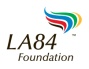 Player of the Year – Brandon Boston, Sierra Canyon (12)Coach of the Year – Josh Giles, Centennial/CoronaALL CIF-SOUTHERN SECTION / SCIBCA2019-20 BOYS BASKETBALL TEAM * DIVISION 1(Released March 2020 and Presented by the LA84 Foundation) Player of the Year – Josh Christopher, Mayfair (12)Coach of the Year – Colin Pfaff, WindwardALL CIF-SOUTHERN SECTION / SCIBCA2019-20 BOYS BASKETBALL TEAM * DIVISION 2AA(Released March 2020 and Presented by the LA84 Foundation) Player of the Year – Ty Harper, Santa Clarita Christian Coach of the Year – Todd Wolfson, St. FrancisALL CIF-SOUTHERN SECTION / SCIBCA2019-20 BOYS BASKETBALL TEAM * DIVISION 2A(Released March 2020 and Presented by the LA84 Foundation) Player of the Year –  Tyler Powell, Ribet AcademyCoach of the Year – Robert Tossetti, HesperiaALL CIF-SOUTHERN SECTION / SCIBCA2019-20 BOYS BASKETBALL TEAM * DIVISION 3AA(Released March 2020 and Presented by the LA84 Foundation) Player of the Year – Alex Moriarty, Salesian (11)Coach of the Year – Jack Mai, SalesianALL CIF-SOUTHERN SECTION / SCIBCA2019-20 BOYS BASKETBALL TEAM * DIVISION 3A(Released March 2020 and Presented by the LA84 Foundation) Player of the Year – Dominic Escobar, Shadow Hills (12)Coach of the Year – Ryan Towner, Shadow HillsALL CIF-SOUTHERN SECTION / SCIBCA2019-20 BOYS BASKETBALL TEAM * DIVISION 4AA(Released March 2020 and Presented by the LA84 Foundation) Player of the Year – Koat Keat, Renaissance Academy (10)Coach of the Year – David Johnson, AquinasALL CIF-SOUTHERN SECTION / SCIBCA2019-20 BOYS BASKETBALL TEAM * DIVISION 4A(Released March 2020 and Presented by the LA84 Foundation) Player of the Year – Denzel Okoli, St. Pius X/St. Matthais  (12)Coach of the Year – Donte Archie, St. Pius X/St. MatthiasALL CIF-SOUTHERN SECTION / SCIBCA2019-20 BOYS BASKETBALL TEAM * DIVISION 5AA(Released March 2020 and Presented by the LA84 Foundation) Player of the Year – Gabriel Torrez, Arrowhead ChristianCoach of the Year – Lance Evbuomwan, Arrowhead ChristianALL CIF-SOUTHERN SECTION / SCIBCA2019-20 BOYS BASKETBALL TEAM * DIVISION 5A(Released March 2020 and Presented by the LA84 Foundation) Player of the Year – Richard Espinoza, Banning (12)Coach of the Year – Cory Cornelius, BanningPLAYERGRADESCHOOLAmari Bailey10Sierra CanyonZiaire Williams12Sierra CanyonDevin Askew11Mater DeiWilhelm Breidenbach11Mater DeiWynton Brown 12St. John BoscoJaylen Clark12EtiwandaParis Dawson12Centennial/CoronaJared McCain9Centennial/CoronaMason Hooks12Harvard WestlakeJaden Jones12St. AnthonyEvan Mobley12Rancho ChristianCamren Pierce 12EtiwandaPLAYERGRADESCHOOLLamont Butler12Poly/RiversideDylan Andrews10WindwardKijani Wright10WindwardMalik Thomas11DamienIan Martinez12JSerraIsaiah Johnson12Bishop MontgomeryPeyton Watson11Poly/Long BeachJake Hlywiak12Valencia/ValenciaBrenton Knapper11ColonyPLAYERGRADESCHOOLAndre Henry12St. FrancisJosh Ogarro11Santa Clarita ChristianKenneth Simpson11ChaminadeClark Slajchert12Oak ParkSkyy Clark10Heritage ChristianBrandon Whitney12AlemanhNick Bowden12St. BernardJT Tan12Rolling Hills PrepAtin Wright12Fairmont PrepPLAYERGRADESCHOOLTony SingletonHesperiaJordan LopezBonitaAndrew RamirezOxnardSnookey WigingtonRibet AcademyRa Shawn BurrellHesperiaMichael HorneBonitaJudah BrownPacifica Christian/Orange CoStacy JohnsonOxnardHouston MallettePacifica Christian/Orange CoPLAYERGRADESCHOOLSebastian Mendoza12HillcrestA’Jahni Lavias12ProvidenceKenji Pallares12SalesianKyle MacClean12WestlakeLaird Anderson12Mark KeppelTajavis Miller10ServiteAlexander Archer11CerritosGichairo Berika12SalesianChris Anderson12HillcrestPLAYERGRADESCHOOLCord Stansberry10Shadow HillsElijah Mark12PriceJoshua Lee12PriceDarrion Johnson11AdelantoJeremiah Davis11Fountain ValleyMalvin Payero12Valley ChristianNathan Clark11Pacifica ChristianAngel Navarro10Simi ValleyJordan Fuller12Village ChristianPLAYERGRADESCHOOLNicholas Hopkins11AquinasMohammad Awad12BloomingtonPaasah Baree12Jurupa ValleyGabriel Gonzalez12MontclairChristopher Herrera12NorwalkChazz Bruny12SummitIsaiah Skinner12Xavier PrepEvans Kipkomoi12Renaissance AcademySheldon Grant11AquinasPLAYERGRADESCHOOLEthan McCanless11St. Pius X/St. MatthiasRafael Gomez12St. Pius X/St. MatthiasAidan Oliver12OakwoodBen Eisendrath9OakwoodAlbert Fallas12YeshivaBilly Reed12South PasadenaAmaan Jiwani11Buena ParkQuinton Webb10Loma Linda AcademyTimothy Schnyder12EastsidePLAYERGRADESCHOOLYonatan Dan9Valley TorahKai Morphy10Bishop DiegoMatthew Cunningham11Bishop DiegoRoyce Somaniego12VistamarBailey Strickwerda11Arrowhead ChristianDavid Paz10Valley TorahSkyler Nova11ThacherJonah Dobkin12De ToledoJake Covey12EstanciaPLAYERGRADESCHOOLSamuel Scott12BanningJohn Cervantes-King10Trinity Classical AcademyKyle Fields12Trinity Classical AcademyDavid Castillo11Cathedral CityJeremiah Minegar11Linfield ChristianDonovon Cox11Linfield ChristianShiloh Emanuel12University PrepOmari Mathis12VasquezJoseph Milner12California Military Institute